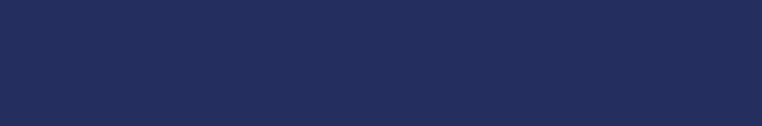 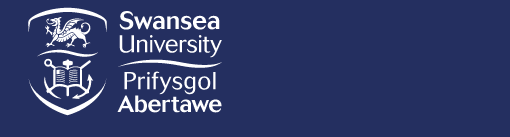 Contents Letter of Commitment from the Pro Vice Chancellor and Executive Dean of the Faculty of Humanities & Social SciencesProfessor Elwen Evans QC.Statement from Dr Simon Brooks, Chair of the UNPRME Implementation GroupWith the launch of our new School of Management Strategy 2021-27 we have re-vitalised our commitment to UNPRME. We are proud of the strength of our commitment to sustainability and ethics which is evident in this report and the work of our School community. As a School we have made deep and lasting progress relating sustainability to our five areas of core business, these being teaching, research, enterprise, the student experience, and our civic mission.  A number of drivers have contributed to this.  For example, reflecting on our experience of the pandemic has allowed us to consider how and what we do.  In particular we have made some major enhancements to our portfolio of programmes, embedded sustainability and ethics teaching in our approach to business school accreditation, continued to grow our research profile in this area and expanded our collaborative and partnership working. The following are highlights of some recent developments, which are expanded upon through this document.Our School strategy prioritises sustainability as part of our core purpose.Our new MSc Management (Sustainable Business) programme launches in September 2022 and our new MSc Sustainable Finance programme in September 2023. We have placed sustainable and ethical education at the heart of our application for AACSB accreditation.We are building on existing research and teaching strengths to create a ‘community of interest’ based on the UN sustainable development goals.We are successfully delivering our flagship Circular Economies and Innovation Communities programmeOur pioneering work on the leadership and management of health and care continues to develop through our collaborations with the Bevan Commission, the Government funded Intensive Learning Academy and with private sector partners such as Pfizer.Moving forward we are using our UN PRME Sharing Information on Progress report as a driver of organisational change and a demonstration of our commitment to being a leading sustainable business school.  Dr Simon B. Brooks, on behalf of the UN PRME Implementation Group.July 2022.Section One: About Swansea University School of Management The School of Management sits at the heart of Swansea University’s impressive Bay Campus which opened in 2015 on reclaimed industrial land, adjacent to the beach in Swansea bay. The School is home to over 150 faculty and professional services staff and 3500 students.  World-class facilities provide students with access to an outstanding learning environment which they helped co-create.  Facilities include an impressive communal atrium, lecture theatres, teaching rooms, meeting rooms, computer laboratories, a broadcast standard media suite, and a professional learners MBA suite.The School contains a broad range of subject groups, these being accounting and finance; strategy, operations and analytics; marketing and tourism; people and organisations and entrepreneurship and innovation.  We also work closely with colleagues in the economics department, sharing expert teaching, specialist modules and collaborating on research.We have an excellent track record of producing some of the country’s most successful graduates. This focus on employability, teamed with our vibrant forward-thinking faculty, state-of-the-art facilities and close links with industry, makes the School a truly unique place to study.The University published its Strategic Vision and Purpose in 2020.  This marks the start of the second 100 years of Swansea University, and as such the Strategic Vision and Purpose contains four commitment, these being ‘A Global Outlook’, ‘Social Responsibility’, ‘Making a Difference’ and ‘Striving for Excellence’.  These commitments provide a supportive institutional context for The School of Management to pursue the principles of responsible management education.More broadly, the university’s location in Wales means that our organisational purpose is influenced by the Wellbeing of Future Generations Act (2015) which commits the Welsh Government to a series of principles based on the United Nations Sustainable Development Goals.  This act informs the priorities of many of the public sector bodies with which the School partners and interacts.In 2021-22 The School of Management implemented its own strategic review and has prioritised sustainability as a key theme contributing to our core purpose.  This is detailed in Section Two under ‘Purpose and Vision’.The Institutional Context: Swansea UniversityOur report on progress covers the School of Management’s work to embed and promote responsible management education. However, the School of Management sits in the wider university context.  The university overall has strong environmental and sustainable credentials and is closely aligned with both PRME and the Sustainable Development Goals. Some of our achievements are listed below. Times Higher Education Impact Rankings 2022This international ranking assessed more than 1,400 universities internationally across the breadth of university activity from research stewardship, teaching, sustainability metrics, policies, outreach and partnership work and aims to capture universities’ impact on society. In 2022 Swansea has performed very well, ranking in the top 200 overall (101-200th) and within the top 20 for three SDGs showing our commitment to a sustainable future.   The university was assessed against 11 of the 17 SDGs and came in the top 100 out of 1400 institutions for eight of these. People and Planet Green League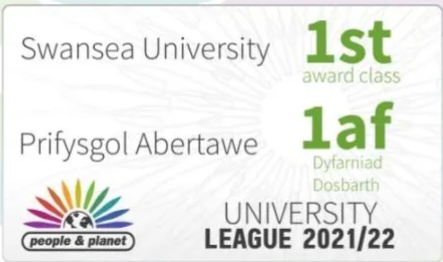 The university has been a strong performer in the People and Planet University League for many years. We are currently ranked in the top ten institutions and play a crucial sustainable development role in the region, the UK and globally. Further information can be found herehttps://peopleandplanet.org/university-league/2021/u263/swansea-university University Sustainability StrategyOur Sustainability and Climate Emergency Strategy (2021-2025) is aligned with the University's Strategic Vision and Purpose and sets out how we operationalise our Sustainability Policy, and commits us to actions across four key themes: The Climate Emergency, Our Natural Environment, Our Working Environment and Our Travel. The University also contributes to other key sustainable development goals: Wellbeing and Human Health, Wellbeing of Future Generations and the United Nations Sustainable Development Goals, working collaboratively with our research community to achieve a better and more sustainable future for all.Climate Emergency and Net ZeroIn 2019, we signed the 2019 Global Universities and Colleges Climate Letter, declaring a climate emergency and recognising the need for a drastic societal shift to combat the growing threat of climate change. In 2021 we committed to our new Sustainability and Climate Emergency Strategy. In the strategy we committed to achieving zero scope 1 and 2 carbon emissions by 2035. We also committed to reducing our scope 3 emissions by 50% by 2035. Our plan to achieve net zero can be found in our Carbon Management plan and sustainability strategy above.The University is committed to sustainable and active travel and was Wales’ first Gold Standard Cycle Friendly Employer and works closely with local partners to enhance and promote cycling. As a part of this commitment the university introduced Swansea’s Santander Cycle Hire Scheme. The University is home to numerous centres of excellence in research into renewable and sustainable technology and practices. In 2021 the SPECIFIC programme won the Queen’s Anniversary Prize for its work revolutionising applications for renewable energy. Staffing and Culture Swansea University aims to provide a working and learning environment, which is free from discrimination and enables staff and students to fulfil their personal potential. We welcome and celebrate the diversity our staff and students bring to the University, encouraging us to think differently and act differently.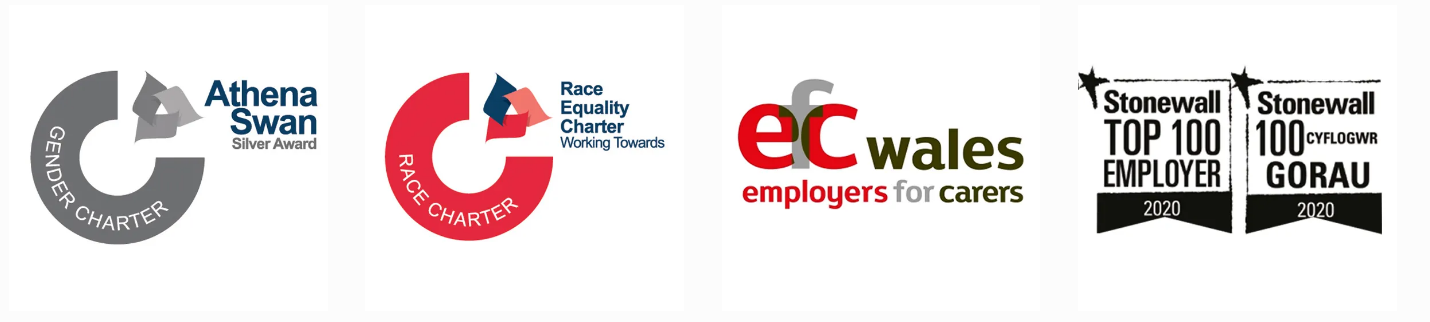 The University is an Athena SWAN Silver Award Winning institution and has been a member of the Athena SWAN Charter since 2008. The charter recognises the advancement of gender equality through representation, progression and success for all. The Charter is based on ten key principles, and through our commitment to it, we embed these principles within our policies, practices, action plans and culture. Swansea University is a proud member of the Race Equality Charter (REC). Being a member of REC provides us with a framework, to help us identify and self-reflect on organisational and cultural barriers that might affect minority ethnic staff and students. From this (and our other Equality, Diversity & Inclusion measures), we develop initiatives and solutions for positive change across the University.We are proud members of the Stonewall Workplace Equality Index (WEI), which provides us with a definitive benchmarking tool to measure our progress on lesbian, gay, bi and trans inclusion in the workplace. In 2022 Swansea University has increased its ranking from 47th to 26th, which is our highest ranking to date in the league table of UK employers.  We are delighted that we have also increased our rankings in participating Education Sector entrants from 6th to 5th. We have achieved a Gold standard award, which recognises that we have embedded LGBT+ equality into our core areas of work at the highest level. The School Implementation of UNPRMEThe School of Management has established a UN PRME Implementation Group to support the development and implementation of our SIP. The membership of the group is given below, although this is developing to include more colleagues as the PRME activities become more strategically embedded.There are five linked core areas of activity that the School will use to structure its implementation of the six principles of UN PRME.  These are: research, learning and teaching, enterprise and innovation, student experience and civic mission.  These correspond to the ‘five pillars’ of the university strategy.These five core areas are briefly introduced here and will form key aspects of our situation analysis and our future objectives, which are themselves structured around the UN PRME principles.ResearchThe research strategy has pledged to focus on climate change, as well as other areas covered by the SDGs, such as income inequality, wellbeing and justice.  Existing activity will continue to be supported so that developments in learning and teaching can be truly ‘research led’ in the following areas:Circular economy. Sustainable finance and reporting.Small business social responsibility. Corporate sustainability strategies. Environmental standards.  Collaborations will be explored internally and externally to position the School within the wider University landscape reflecting the way strategic priorities inform each other.Learning and TeachingNew masters’ level modules have been approved in the fields of both sustainability management and corporate social responsibility. This will lead to the creation of a specific MSc pathway in sustainable management.  The progress of this pathway will be assessed periodically with a view to creating a full programme in sustainable management if demand is sufficient.  We also plan to embed sustainability in undergraduate programmes.  Level four (year one) has recently undergone review with levels five and six entering review in 2022. We will also be adding a new MSc in Sustainable Finance. This is discussed below under Principle Three. Enterprise and InnovationThere is a strong philosophy and clear mission for enterprise and innovation (E&I) in the School, grounded in the fact that Swansea University was founded by industry, for industry.  This means that E&I is central to many of our collaborative activities.Collaboration is a key driver of the development of new modules and programmes, additional research opportunities, our civic mission, and the student experience as we pursue our strategic priority of being a sustainable school of management.The School is a component of a wider ecosystem comprising a range of internal and external stakeholders.  We will proactively seek collaboration at four levels:Across subject groups within the School.With other Schools within the faculty.Across the University.With external stakeholders.Enterprise and innovation acts as a link between organisational practice and both research and learning and teaching.  Our enterprise activities include supporting development of major regional and national collaborations with government and industry, supporting a vibrant network of industry partners, adding value to the School and our stakeholders. Student ExperienceA holistic approach to the student experience is taken by professional services staff and faculty working collaboratively.  Clearly learning and teaching as a core activity also plays a major part in the student experience.We have an academic lead on ‘Student Engagement’ as well as a range of professional support colleagues, who have worked toward the construction of a ‘Student Engagement Strategy’ structured around six principles published in 2019-20.  Highly experienced student support colleagues contribute to the student experience from the beginning of the student journey, from organising open days, and clearing visit days, through to pre-arrival communications and supporting student induction and ‘welcome week’.  The physical learning environment has also been partly designed by and co-created with the student body.Civic MissionOur civic mission activities are built on our strengths in enterprise education, which is in turn linked to our strong research impact initiatives.For example, we have worked with Swansea City Council and other local authorities to stimulate social and economic development in the region.  Colleagues in the fields of enterprise and innovation produced underpinning research and formed an integral part of the team that succeeded in securing the City Region City Deal.  The school also contributes to a range of projects related to key societal challenges such as climate change, digitization, wellbeing and the need for advanced manufacturing.Section Two:  The Current Situation As this is the first Sharing Information on Progress report we are submitting we do not have formal actions from a previous report. This section therefore presents an analysis of the current situation structured around the seven principles.A note on terminology: In the university strategy, it refers to five ‘pillars’ of the strategy. As noted above, these are research, learning and teaching, enterprise, student experience and civic mission.  In the school strategy we have aligned with these but use the term ‘core areas of activity’ to describe what we focus on.  Where we are looking forward to the future from 2022, we refer to ‘six priorities’ which feed into our core purpose.Principle Three: MethodWe will use the new school strategy (2021 to 2027) as a framework to guide our tactical and operational approaches to integrating responsible management education.  Under ‘Principle Three’ we focus on ‘Learning and Teaching’ and ‘The Student Experience’.Learning and TeachingNew masters’ level modules have been designed in the fields of both sustainability management and corporate social responsibility, and it is anticipated that these will be approved within the first six months of the period covered by this SIP.  This will lead to the creation of a specific MSc pathway in sustainable management.  The progress of this pathway will be assessed periodically with a view to creating a full programme in sustainable management.  We also plan to embed sustainability in undergraduate programmes beginning with a current review of years two and three.At masters’ level, our recently validated MBA is designed to critically evaluate the impact and purpose of organisations.  The initial module (which attracts double the credits of other modules) is entitled ‘Exploring Organisational Purpose’.  This examines the history of organisational governance and management, leading to an exploration of the increasing commonality between corporate responsibility, stakeholder theory and organisational strategy.BSc Business Management is our largest undergraduate programme, attracting approximately 400 students per annum.  Years two and three (levels five and six) of the programme are being restructured with sustainability, equality and diversity, and employability being three of the five cross-programme themes around which future modules will be structured.  The audit of existing modules for these themes began in May 2022.Methodologically the established structures and processes around module and programme review will be augmented by a specific audit of the extent of sustainability related teaching which will then be updated annually. Climate Emergency EducationThe School and University will be rolling out a programme of climate emergency education to all students. We will be piloting and evaluating this training in the School of Management. The training is based on the materials and approach developed by the Carbon Literacy Project, EAUC and Manchester Metropolitan University. The training aims to give students an awareness of the climate emergency impacts of everyday activities, and the ability and motivation to reduce emissions, on an individual, community and organisational basis. This is supplemented by a wider programme looking to embed climate emergency education in programmes across the School and Institution.The Student ExperienceOur School of Management student experience is central to our success and is a result of a holistic approach by professional services colleagues and academic faculty working together.The disruption caused by the COVID-19 pandemic accelerated a trend that has seen the importance of student support from professional services colleagues move to the foreground of the student experience.  This includes pastoral support, well-being, careers support and informational technology support.We have an academic lead on ‘Student Engagement’ as well as a range of professional support colleagues, who have worked toward the construction of a ‘Student Engagement Strategy’ published in 2020.Key elements of this strategy are:Excellent student support networks available to students.Co-creation of the student learning environment.A strong sense of community.An embedded employability ethos.Excellence in the provision of learning and teaching.We want our students to think of themselves as professionals who will make the world a better place. Whether that is through setting up a new business, working on a social enterprise, volunteering in the community or adding value to an organisation. Our programmes encourage our students to think differently and pursue social as well as economic value.We enable students to co-create their experience with us.  For example, despite the School building being newly built in 2015, student feedback told us they needed more communal space and study space.  We worked with students to give them a strong voice in the redesign of our reception area, a student common room and the creation of a variety of innovative communal and study spaces on all floors of the building.Student support in the School of Management has been an area of strength.  Highly experienced student support colleagues contribute to the student experience from the beginning of the student journey, from organising open days, and clearing visit days, through to pre-arrival communications and supporting student induction and ‘welcome week’.  Support professionals also link students through to the ‘student voice’ structure (student representatives), as well as to student community activities like societies and student events.The School has a large team of employability professionals who support students through careers advice and the provision of placement opportunities.  They engage with students through a plethora of activities including; webinars, employer-led events, ‘business in the bay’ competitions, mock interviews, employability fairs and the provision of an ‘employability module’.  The team also works with academic staff to ensure employability skills are embedded throughout taught programmes, as well as linking with our E&I academics.We are proud of the difference our support teams make to the student experience at all points of their journey and this is recognised by the students.Principle Four: ResearchThe research strategy has pledged to focus on climate change, as well as other areas covered by the SDGs, such as income inequality, wellbeing and justice.  Please see Appendix Three for selected publications related to the sustainable development goals.Existing activity will continue to be supported so that developments in learning and teaching can be truly ‘research led’ in the following areas:Circular economy. Sustainable finance and reporting.Small business social responsibility. Corporate sustainability strategies. Environmental standards.  Collaborations are being established internally and externally to position the School within the wider University landscape.The existing research centres are listed at the end of this section.  However, a new ‘community of interest’ is being established in the summer of 2022 to act as a focal point for colleagues interested in research, scholarship and teaching in the area of sustainability.  This will deliberately seek to link research to learning and teaching and will remain an open community.The research strategy of the school, and the research centres are guided by the research priorities of the university.  These are set out below.  Those that align most closely to UN PRME are in bold.sustainable futures and the environmenthealth innovationdigital futuresjustice and equalitysmart manufacturingculture, communicationheritage, steel innovation.While the School expects to collaborate on aspects of all of these University priority areas, some will necessarily attract more focus, based on our capabilities and available expertise.  The areas in bold type above are those aligned with UN PRME where the school has existing or developing research expertise.From 2021, the School has been part of a wider faculty, made up of the School of Social Sciences, the School of Culture and Communication and the Hillary Rodham-Clinton School of Law.  This opens opportunities for collaborative activities, expanding our research scope.Alongside the established research at the School, recent developments in our strategic environment have led to the emergence of four overarching themes that several of the School’s subject groups have developed interest in from both a research and a learning and teaching perspective.  These themes are:Firstly, sustainability and responses to the climate crisis.  This is aligned to the University priorities and commitments, as well as several emerging themes in the School.  Secondly, a related interest is emerging in questioning ‘business as usual’.  This is from a broadly critical perspective and draws on existing interests in ethical and responsible business.  Thirdly, the future of work and employment is an increasingly significant area of research, encompassing remote working, precarity of employment and flexible working, among other themes.Finally, there is a broad interest in, and an awareness of, the importance of digital futures and data analytics.  There are ethical elements such as digital inclusion, which relates to aspects of individual and societal wellbeingSelected Research Publications (please see Appendix Three for the full list)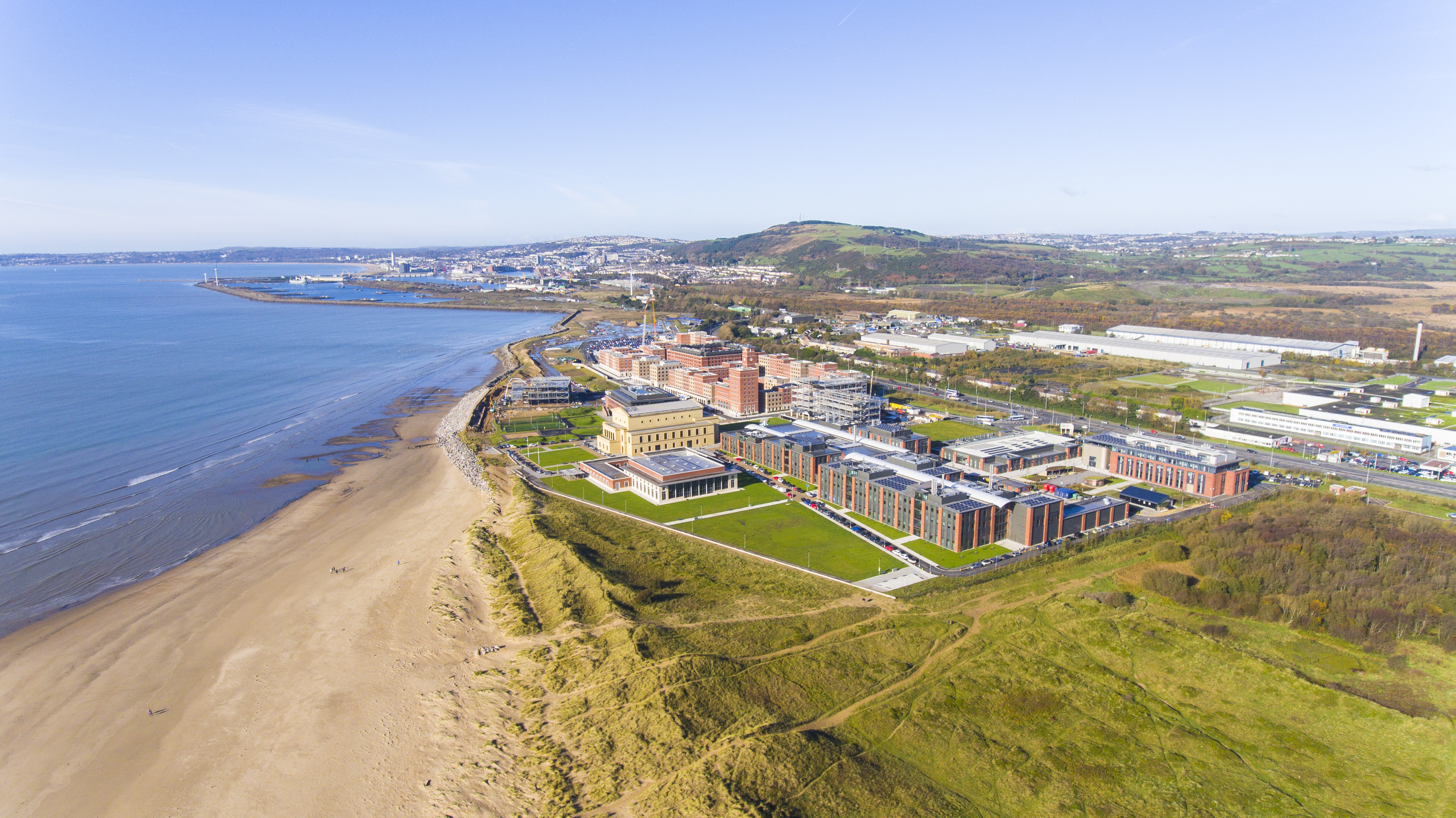 Principle Seven: Organisational PracticeThe organisational practice of the school refers to structures, policies and processes that cut across all areas of our core business in the school strategy.  This means this section links to, and overlaps with, research, learning, partnerships and collaboration, for example.  Operationally, the School is aligned with the University sustainability policy and will contribute to its four priorities: the climate emergency, our working environment, our natural environment and our travel.  University.  We will develop sustainability policies on staff travel, such as to conferences and recruitment visits.  We are also considering how we address the environmental impact of the travelling undertaken by international students themselves.Inevitably our structures, policies and processes are also integrated with the wider institutional practices at faculty and (more obviously) at university level.  Much of what follows is therefore informed by this context.Equality and DiversityAs set out under the section on our values, we have a number of policies in place to promote equality and diversity.  These are established at a university level, but the School of Management plays a full part in supporting these policies.Learning and TeachingOur large business management undergraduate programme is going through a process of redesign with the structure and the policies guiding the programme being reconfigured to integrate sustainability, defined broadly through the UN SDGs, as a cross-cutting foundational theme.ResearchWhile many of the existing research centres have strong elements which focus on themes relating to the UN SDGs (please see Appendix # for a list of outputs), we are establishing a ‘Community of Interest’ based on sustainability across the school.  This will not only provide many of the support features of a formal centre but will also admit a wider constituency to cover scholarship, learning and operational matters.Climate Action Plan The university declared a Climate Emergency in 2019 signing the Global Universities and Colleges Climate letter.  We followed this up by responding to this emergency in our operations, teaching, research, meaning Civic Mission is now a core commitment of the University’s Strategic Vision and Purpose. The University carbon emissions have reduced by 9,276 tonnes of carbon dioxide equivalent (CO2e) since then. We have also reduced building, utility and fleet, scope 1 and 2 carbon emissions by 2,432 tonnes of CO2e since baselining, against a backdrop of a growing teaching space. Additionally, we have increased solar PV capacity from 50KW to 490KW with 2,670,052 kWh of renewable energy generated since 2015/16, avoiding 376 tonnes of CO2e and saving £330,000 of imported grid electricity. We have also seen a 16% drop in CO2e from electricity consumption since 2015/16, which is on target for zero carbon by 2035Our innovative ‘Active Buildings’ are generating, storing and releasing their own energy. Electricity supply for our Active Classroom building is generated by a steel roof with integrated solar cells and are capable of storing enough energy to power the building for two days.Economic impactThere are a number of examples of the school making a positive economic impact to the region.Entrepreneurship leadership has led to the establishment of ‘Agor IP’.  This is a £20 million initiative, initially funded until 2023, which investigates and supports the commercialisation of ideas and products by providing support for intellectual property development.  This project has also made a difference internally by helping raise the contribution from intellectual property to the University to circa £500,000.Colleagues in the school produced underpinning research and formed an integral part of the team that succeeded in securing the City Region City Deal.  These endeavours continue as we contribute to a range of projects related to key societal challenges such as climate change, digitization, wellbeing, and the need for advanced manufacturing.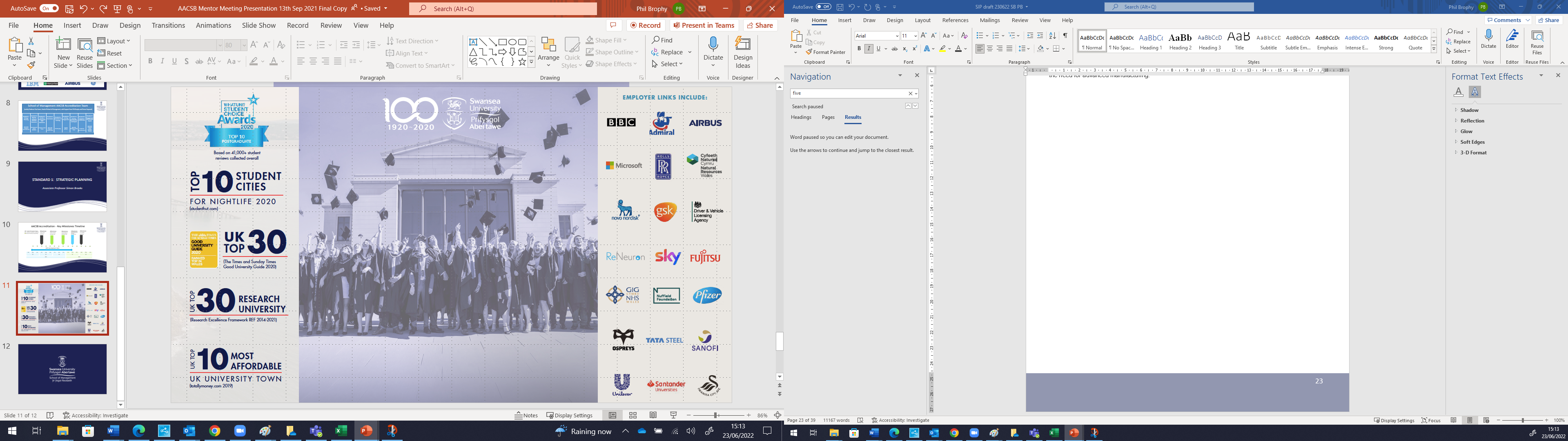 Section Three: Future ObjectivesThis section is approached in tabulated format to clearly present our objectives and how we will monitor them.Appendix 1: Sustainability and Ethics-related ModulesAppendix 2: Ethics and Sustainability Survey: Summary of ResponsesMethod and Response RatesAn email link was sent to students twice and Programme Directors also added announcements or sent emails to students asking them to complete the survey. There were a total of 128 responses to the survey with 76 fully complete responses. Percentages are calculated on the complete responses only but all comments are included. Discussion of ResultsThis is the first time that the School has run a survey of this type to attempt to measure student engagement with and understanding of climate change, sustainability and ethical behaviour in relation to their studies. The low response rate is disappointing and limits the ability to drill down to more detailed levels in the responses. 2.1 Quantitative ResponsesThe intention is to use this first set of results as a benchmark to build improvement upon. As such this gives us a good starting point to enhance provision. Table 1: Percentage Agree All StudentsTable 1 shows the percentage of students who agreed with each of the statements. Generally there is lower agreement with the statements relating to climate change, then with ethical behaviour and then with sustainability. This is probably a good reflection of the coverage of these areas within programmes of study. In all areas students are more likely agree that the subject is important to their subject or industry than to say that either they have learnt about it or they understand how to act or behave in relation to this area. Given the importance of Ethical Behaviour to our subjects it is perhaps surprising that only 62% of students say they have learnt about ethical behaviour in their programme of study. However, this is likely to relate in part to the timing of the survey. It was timed to be as late in the year while avoiding the core NSS and other survey period. However, this means that some students have only covered half their modules for that year. In addition students in the first year of their studies are unlikely to have covered this area in detail. In relation to Sustainability we see the highest number of students agreeing that they understand how to act sustainably in relation to their expected field of work as a result of their studies at 66%.Climate change comes out strongly as an area where there is potential to enhance students engagement with and understanding of how this relates to their studies. Only 38% of students agreeing that they had learnt about this in relation to their studies. Again this is likely to reflect that this is taught at higher levels in Level 5 and Level 6 modules in management and economics. This is probably as this is an area which the sector, industry and professional bodies are only beginning to grapple with how to embed this within their practices.  2.2 Qualitative ResponsesWe have reviewed the full set of qualitative responses which will be useful for the School and individual Programme Directors to enhance their content. There are three questions which ask Please identify the most useful thing you have learnt in relation to ethical behaviour/sustainability/climate change and how this was useful to you. There is a further question which asks, In relation to ethical behaviour, sustainability and climate change how can we improve what we do across the Faculty of Humanities and Social Sciences? There were a number of positive comments about ethics such as “The ethics within accounting and finance and the effects that working unethically can have on the wider world. This was useful to me in understanding the importance of accounting standards.” and “I learned that just because something (can) be ignored or accepted legally, I should still consider whether it is ethical or not.” There were a small number of comments relating to ethics not being covered on the course.In relation to how we can improve there are a number of responses along the lines of “Implement these themes into core modules so all students have exposure to them” and “All courses should have at least some parts including these topics and how they relate to their subject and their personal life.” This will be important in addressing the targets set in relation to Assurance of Learning plans below. Assurance of Learning Plans and Target SettingThe survey was introduced to gather feedback from students in relation to their engagement with climate change, ethical behaviour and sustainability in their studies. On reviewing the responses it is proposed to use overall rather than programme level responses to set targets due to the low response rates for programmes and levels of study. We will aim to improve response rates to allow more detailed analysis in future years. Targets are as followsNext StepsThe targets identified above have been introduced to Assurance of Learning plans for each programme. Programme Directors and teaching teams will consider the results and review any further actions required The survey will be repeated on an annual basis to measure intended improvements We will implement measures to improve response rates in future yearAppendix 3: Table of Selected Research Articles related to Environmental, Sustainability, Climate and Social Benefit.SectionPage  Letter of Commitment3  Statement from the UNPRME Implementation Group4Section One: About the School of Management   Institutional Context5   UNPRME Implementation 7Section Two: The Current Situation   Principles One and Two: The School Strategic Purpose and Vision    Principle Three: Method   Principle Four: Research   Principle Five: Partnerships and Collaboration   Principle Six: Dialogue   Principle Seven: Organisational Practice10101416192123Section Three: Future Objectives25AppendicesSustainability and Ethics Modules28Ethics and Sustainability Survey29Research Articles related to Sustainability, Ethics, Climate and Social Benefit31It is my pleasure to introduce Swansea University School of Management’s first Sharing Information on Progress report for the United Nations Principles of Responsible Management Education initiative (UN PRME). We are a university that has been making rapid progress with our sustainability agenda in our research, our curriculum and our operations. In our Strategic Plan we outlined our commitment to aligning our work to the Sustainable Development Goals and made our commitment to being a carbon-zero university by 2035. The School of Management here at Swansea University has responsible management education at its heart. The work of the School is aligned with our institutional commitments to make a difference, be socially responsible and have a global outlook. Through teaching, research and partnership with business across the Swansea region and beyond we drive forwards sustainable development and sustainable business.I am delighted to confirm our commitment to the continued support of UN PRME.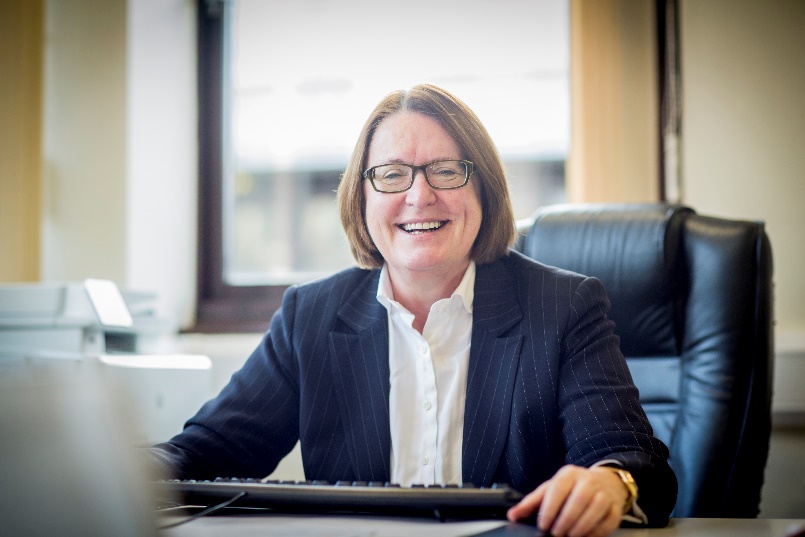 Dr Simon BrooksChair, Associate Professor of Strategy. Academic Lead.Phil BrophyProfessional Services Lead and Secretary.Professor Katrina PritchardProfessor, People and Organisations.David BoltonProgramme Director undergraduate programmes.Dr Emily BaconLecturer, Circular Economy Innovation Communities.Dr Paul DaviesMBA Programme Director.Dr Victoria SellerResearch Officer, Sustainability. Dr Laurie HughesSenior Lecturer, Strategic Operations.Dr Fiona JordanLecturer, Tourism.Dr Fern DaviesSenior Lecturer, Strategy and Corporate Responsibility.Tracey WilliamsAssociate Professor, Accounting.Hannah JohnsCareers Consultant.Will FlemingSenior Lecturer, Marketing.Principles One and Two: The School Strategic Purpose and Vision.Purpose We have grouped principles one (purpose) and two (values) together because we see our overall strategic purpose as being intimately connected to the values that underpin it.  As is explained below, we align with the purpose and vision represented by the university’s five pillars, as well as the values represented by the four commitments.The mission statement for the School is as follows:“Our School is an integrated, collaborative community of professionals, engaging in research-led scholarship, education and innovation to share value with all our stakeholders.  With our students we co-create an experience that equips them to become socially and environmentally aware global citizens.  The School is committed to supporting the civic and cultural mission of the University in Wales and globally, aligning our work to the sustainable development goals.”As can be seen, there are clear statements on sharing value with our stakeholders as well as the awareness we seek to engender in our learners.  We also commit to aligning our core business with the UN sustainable development goals and the Wellbeing of Future Generations Act (2015) in Wales.In 2021, the School undertook a consultative process of strategy formulation, guided by the four commitments embedded in the university strategic purpose.  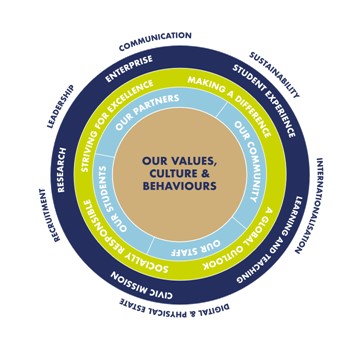 The resulting School strategy for 2021 to 2027 is designed to build on prior achievements to continue to improve our response to the grand challenges facing society.  We do this by articulating our vision and organisational purpose through our clear mission statement.  We will focus on five core areas of activity, corresponding to the five pillars of the university strategy and informed by the four university commitments.We believe that our four commitments, articulated through our five core areas of activity offer strong support for the integration of the Principles of Responsible Management Education into our strategy.The School of Management is committing to aligning with the United Nations Sustainable Development Goals (UN SDGs) and will play a key part in moving the University to being ‘carbon-zero’ by 2035, as set out in the University Strategic Vision and Purpose.  In addition to the UN SDGs, the School is impacted by the policy context in Wales, specifically the Wellbeing of Future Generations Act (2015).  We therefore interpret sustainability broadly to include all aspects of the SDGs rather than solely ecological and environmental considerations.Having introduced the mission statement and our current strategic context, the diagram below presents the six priorities that the school has identified looking forward.  These are mutually dependent to varying degrees and taken together could be said to describe our core purpose.   Figure 2: School of Management 6 Priorities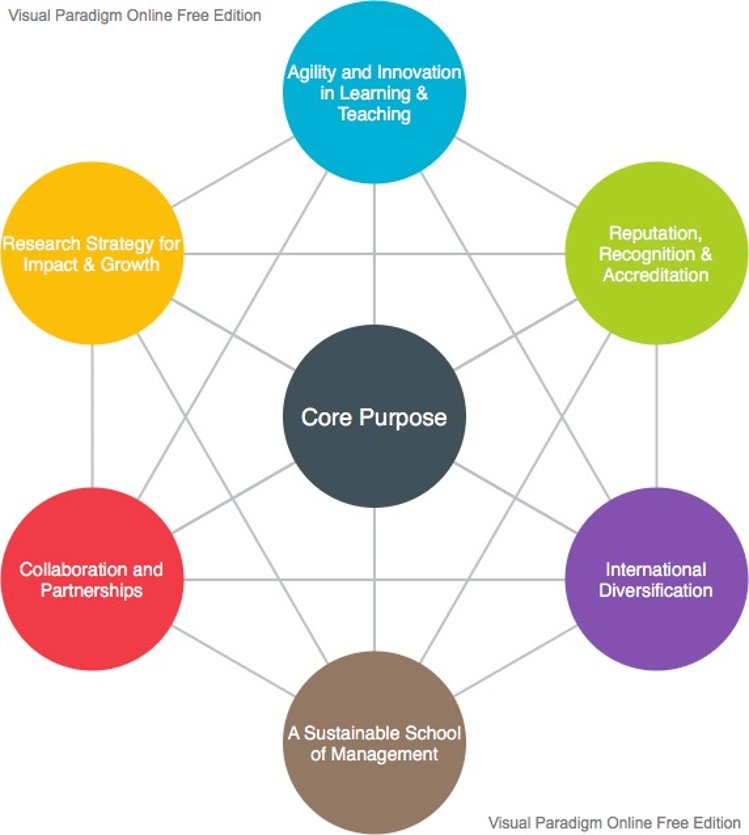 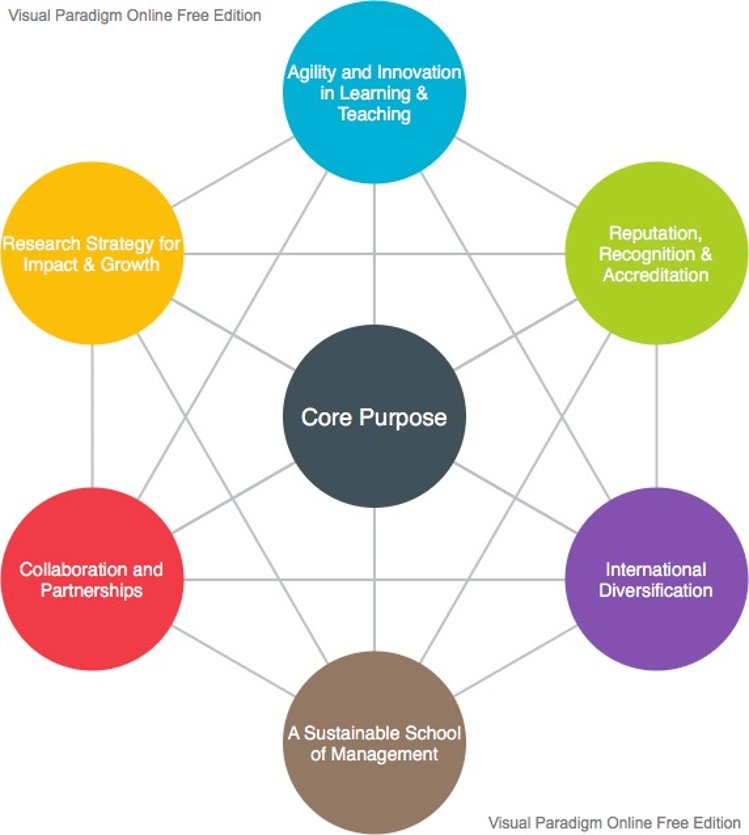 Our Values Four CommitmentsThe values that underpin our five core strategic activities are articulated through the four commitments established by the University strategy.  These are as follows:These four commitments inform all five areas of core business as articulated in our School Strategy.  The commitments match those set out in the University strategy and therefore integrates the school into the wider strategic context of the values of the University.Equality and DiversityThe School is committed to promoting gender equality and our policies are closely linked with wider university initiatives.  Swansea University has been a member of the Athena Swan Charter since 2008, and we are pleased to be one of only 20 universities in the UK to currently hold the Silver Institutional Award.  We have achieved three departmental silver awards and seven departmental bronze awards. The university is also committed to a Strategic Equality Plan (2020-24) which adopts an outcome approach to systematically embed equality into all aspects of the strategic direction of the University.We are also committed to public engagement through, for example, our support for International Women’s Day. In 2021 we supported a series of events and keynotes speakers including sports personalities, industry leads and workshops presenting around the theme #choosetochallenge.Swansea University has a number of policies aimed at reducing inequalities.  These include the agile working policy and flexible working policy which supports employee’s performance and productivity whilst maintaining a positive work-life balance.  Other policies include Family Friendly - Swansea University and Childcare - Swansea University. Additionally, our Equality Annual Report contains information regarding staff and student demographic as well as an update in our Strategic Equality Action Plan.At Swansea we oppose and challenge homophobia, biphobia, and transphobia, seeking to create a positive and inclusive environment that allows our LGBT+ colleagues and students to be respected in their identity and expression. We support all LGBT+ people within our community and are proud of the work we do as we continue to promote diversity, inclusivity and equality. We have established staff networks for working carers, LGBT+ colleagues and LGBT+ allies, Black, Asian and Ethnic Minority colleagues and disabled colleagues. In 2019, Swansea University became the first Welsh higher education institution to join the Employers for Carers (EFC) membership. Our Values Four CommitmentsThe values that underpin our five core strategic activities are articulated through the four commitments established by the University strategy.  These are as follows:These four commitments inform all five areas of core business as articulated in our School Strategy.  The commitments match those set out in the University strategy and therefore integrates the school into the wider strategic context of the values of the University.Equality and DiversityThe School is committed to promoting gender equality and our policies are closely linked with wider university initiatives.  Swansea University has been a member of the Athena Swan Charter since 2008, and we are pleased to be one of only 20 universities in the UK to currently hold the Silver Institutional Award.  We have achieved three departmental silver awards and seven departmental bronze awards. The university is also committed to a Strategic Equality Plan (2020-24) which adopts an outcome approach to systematically embed equality into all aspects of the strategic direction of the University.We are also committed to public engagement through, for example, our support for International Women’s Day. In 2021 we supported a series of events and keynotes speakers including sports personalities, industry leads and workshops presenting around the theme #choosetochallenge.Swansea University has a number of policies aimed at reducing inequalities.  These include the agile working policy and flexible working policy which supports employee’s performance and productivity whilst maintaining a positive work-life balance.  Other policies include Family Friendly - Swansea University and Childcare - Swansea University. Additionally, our Equality Annual Report contains information regarding staff and student demographic as well as an update in our Strategic Equality Action Plan.At Swansea we oppose and challenge homophobia, biphobia, and transphobia, seeking to create a positive and inclusive environment that allows our LGBT+ colleagues and students to be respected in their identity and expression. We support all LGBT+ people within our community and are proud of the work we do as we continue to promote diversity, inclusivity and equality. We have established staff networks for working carers, LGBT+ colleagues and LGBT+ allies, Black, Asian and Ethnic Minority colleagues and disabled colleagues. In 2019, Swansea University became the first Welsh higher education institution to join the Employers for Carers (EFC) membership. ModulesBelow are some of our existing exemplar modules in sustainability, ethics and corporate social responsibility. Our existing modules which explicitly link to the Sustainable Development goals are listed in Appendix 3 below.  ModulesBelow are some of our existing exemplar modules in sustainability, ethics and corporate social responsibility. Our existing modules which explicitly link to the Sustainable Development goals are listed in Appendix 3 below.  ModulesBelow are some of our existing exemplar modules in sustainability, ethics and corporate social responsibility. Our existing modules which explicitly link to the Sustainable Development goals are listed in Appendix 3 below.  ModulesBelow are some of our existing exemplar modules in sustainability, ethics and corporate social responsibility. Our existing modules which explicitly link to the Sustainable Development goals are listed in Appendix 3 below.  ModulesBelow are some of our existing exemplar modules in sustainability, ethics and corporate social responsibility. Our existing modules which explicitly link to the Sustainable Development goals are listed in Appendix 3 below.  ModulesBelow are some of our existing exemplar modules in sustainability, ethics and corporate social responsibility. Our existing modules which explicitly link to the Sustainable Development goals are listed in Appendix 3 below.  ModulesBelow are some of our existing exemplar modules in sustainability, ethics and corporate social responsibility. Our existing modules which explicitly link to the Sustainable Development goals are listed in Appendix 3 below.  Sustainable Tourism Sustainable Tourism Sustainable Tourism Corporate Governance and EthicsCorporate Governance and EthicsCorporate Governance and EthicsThis module identifies the core principles of sustainable development and examines how they can be put into practice with the aim of making various tourism types and destinations more sustainable.This module identifies the core principles of sustainable development and examines how they can be put into practice with the aim of making various tourism types and destinations more sustainable.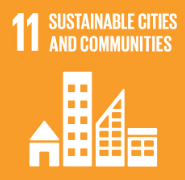 Values, ethics and governance are essential skills for finance professionals. It is important for all those with aspirations to a career in accounting or finance to understand what it means to work and act professionally and ethically in the workplace.Values, ethics and governance are essential skills for finance professionals. It is important for all those with aspirations to a career in accounting or finance to understand what it means to work and act professionally and ethically in the workplace.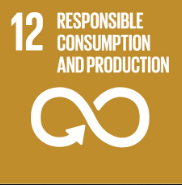 Sustainability and Environmental ManagementSustainability and Environmental ManagementSustainability and Environmental ManagementCorporate Social ResponsibilityCorporate Social ResponsibilityCorporate Social ResponsibilityThe course studies the drivers and opportunities for businesses to improve their environmental performance. A broad range of environmental management issues are examined, both from the viewpoint of the current status and future development, and these are illustrated using appropriate case histories.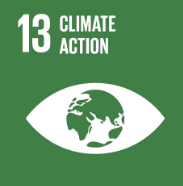 This module provides an overview of the concept of Corporate Social Responsibility (CSR) and the challenges and opportunities associate with managing CSR in a global context.This module provides an overview of the concept of Corporate Social Responsibility (CSR) and the challenges and opportunities associate with managing CSR in a global context.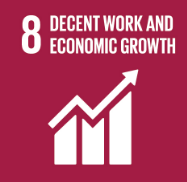 MSc Sustainable FinanceMSc Sustainable FinanceMSc Sustainable FinanceMSc Sustainable FinanceMSc Sustainable FinanceMSc Sustainable FinanceMSc Sustainable FinanceLaunching in 2023 our new MSc in Sustainable Finance will bring together our teaching and research excellence in Sustainable Finance. The programme is set against the Paris Climate Agreement of 2015 which sets out a global framework to avoid climate change by limiting global warming to below 2°C.  To achieve this the finance industry will need to mobilise funds sufficient to secure the required investment on a massive scale.  Sustainable finance is defined as investment decisions that account for the environmental, social, and governance (ESG) factors of an economic activity or project. Investing in businesses and projects with sustainable ESG practices is already on the rise, as is demand for finance professionals with expertise in this rapidly growing field. For sustainable financing to work it requires investors to have reliable information to base their decisions on. This is being met by new international reporting standards that require companies to account for and report on their sustainability. This programme will provide students with an awareness of the main issues relating to the global transition to net-zero greenhouse gas emissions as well as equipping them for employment in the fields of sustainability reporting and sustainable investing.Launching in 2023 our new MSc in Sustainable Finance will bring together our teaching and research excellence in Sustainable Finance. The programme is set against the Paris Climate Agreement of 2015 which sets out a global framework to avoid climate change by limiting global warming to below 2°C.  To achieve this the finance industry will need to mobilise funds sufficient to secure the required investment on a massive scale.  Sustainable finance is defined as investment decisions that account for the environmental, social, and governance (ESG) factors of an economic activity or project. Investing in businesses and projects with sustainable ESG practices is already on the rise, as is demand for finance professionals with expertise in this rapidly growing field. For sustainable financing to work it requires investors to have reliable information to base their decisions on. This is being met by new international reporting standards that require companies to account for and report on their sustainability. This programme will provide students with an awareness of the main issues relating to the global transition to net-zero greenhouse gas emissions as well as equipping them for employment in the fields of sustainability reporting and sustainable investing.Launching in 2023 our new MSc in Sustainable Finance will bring together our teaching and research excellence in Sustainable Finance. The programme is set against the Paris Climate Agreement of 2015 which sets out a global framework to avoid climate change by limiting global warming to below 2°C.  To achieve this the finance industry will need to mobilise funds sufficient to secure the required investment on a massive scale.  Sustainable finance is defined as investment decisions that account for the environmental, social, and governance (ESG) factors of an economic activity or project. Investing in businesses and projects with sustainable ESG practices is already on the rise, as is demand for finance professionals with expertise in this rapidly growing field. For sustainable financing to work it requires investors to have reliable information to base their decisions on. This is being met by new international reporting standards that require companies to account for and report on their sustainability. This programme will provide students with an awareness of the main issues relating to the global transition to net-zero greenhouse gas emissions as well as equipping them for employment in the fields of sustainability reporting and sustainable investing.Launching in 2023 our new MSc in Sustainable Finance will bring together our teaching and research excellence in Sustainable Finance. The programme is set against the Paris Climate Agreement of 2015 which sets out a global framework to avoid climate change by limiting global warming to below 2°C.  To achieve this the finance industry will need to mobilise funds sufficient to secure the required investment on a massive scale.  Sustainable finance is defined as investment decisions that account for the environmental, social, and governance (ESG) factors of an economic activity or project. Investing in businesses and projects with sustainable ESG practices is already on the rise, as is demand for finance professionals with expertise in this rapidly growing field. For sustainable financing to work it requires investors to have reliable information to base their decisions on. This is being met by new international reporting standards that require companies to account for and report on their sustainability. This programme will provide students with an awareness of the main issues relating to the global transition to net-zero greenhouse gas emissions as well as equipping them for employment in the fields of sustainability reporting and sustainable investing.Launching in 2023 our new MSc in Sustainable Finance will bring together our teaching and research excellence in Sustainable Finance. The programme is set against the Paris Climate Agreement of 2015 which sets out a global framework to avoid climate change by limiting global warming to below 2°C.  To achieve this the finance industry will need to mobilise funds sufficient to secure the required investment on a massive scale.  Sustainable finance is defined as investment decisions that account for the environmental, social, and governance (ESG) factors of an economic activity or project. Investing in businesses and projects with sustainable ESG practices is already on the rise, as is demand for finance professionals with expertise in this rapidly growing field. For sustainable financing to work it requires investors to have reliable information to base their decisions on. This is being met by new international reporting standards that require companies to account for and report on their sustainability. This programme will provide students with an awareness of the main issues relating to the global transition to net-zero greenhouse gas emissions as well as equipping them for employment in the fields of sustainability reporting and sustainable investing.Launching in 2023 our new MSc in Sustainable Finance will bring together our teaching and research excellence in Sustainable Finance. The programme is set against the Paris Climate Agreement of 2015 which sets out a global framework to avoid climate change by limiting global warming to below 2°C.  To achieve this the finance industry will need to mobilise funds sufficient to secure the required investment on a massive scale.  Sustainable finance is defined as investment decisions that account for the environmental, social, and governance (ESG) factors of an economic activity or project. Investing in businesses and projects with sustainable ESG practices is already on the rise, as is demand for finance professionals with expertise in this rapidly growing field. For sustainable financing to work it requires investors to have reliable information to base their decisions on. This is being met by new international reporting standards that require companies to account for and report on their sustainability. This programme will provide students with an awareness of the main issues relating to the global transition to net-zero greenhouse gas emissions as well as equipping them for employment in the fields of sustainability reporting and sustainable investing.Launching in 2023 our new MSc in Sustainable Finance will bring together our teaching and research excellence in Sustainable Finance. The programme is set against the Paris Climate Agreement of 2015 which sets out a global framework to avoid climate change by limiting global warming to below 2°C.  To achieve this the finance industry will need to mobilise funds sufficient to secure the required investment on a massive scale.  Sustainable finance is defined as investment decisions that account for the environmental, social, and governance (ESG) factors of an economic activity or project. Investing in businesses and projects with sustainable ESG practices is already on the rise, as is demand for finance professionals with expertise in this rapidly growing field. For sustainable financing to work it requires investors to have reliable information to base their decisions on. This is being met by new international reporting standards that require companies to account for and report on their sustainability. This programme will provide students with an awareness of the main issues relating to the global transition to net-zero greenhouse gas emissions as well as equipping them for employment in the fields of sustainability reporting and sustainable investing.Existing Research CentresThe following research centres support and drive the research agenda of the School.Existing Research CentresThe following research centres support and drive the research agenda of the School.Existing Research CentresThe following research centres support and drive the research agenda of the School.Existing Research CentresThe following research centres support and drive the research agenda of the School.Centre for Health and Environmental Research and Innovation (CHEMRI)Centre for People and Organisation (C4PO)Centre for Research in Macroeconomics and Macro-Finance (CREMMF)Centre for Visitor Economy Research (CVER)Emerging Markets Research Centre (EMARC)Hawkes Centre for Empirical Finance Swansea Innovation LABWelsh Economy Labour Markets Evaluation Research Centre (WELMERC)Research Case StudySustainable Tourism in National ParksThis project with Pembrokeshire Coast National Park Authority will involve the identification and implementation of more effective tourism planning, development and management strategies.  There will be significant impact on the development of tourism and event planning in the context of climate change and the dangers of ‘over-tourism’.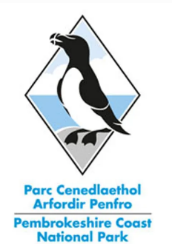 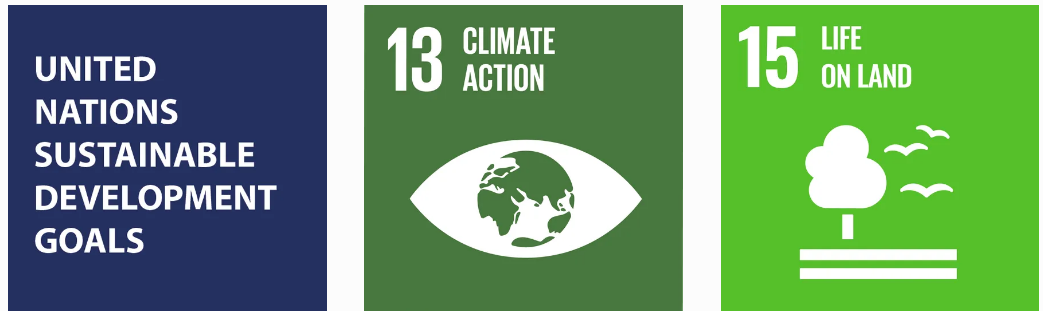 Output TitleAuthorsJournalWomen's Mountaineering Tourism: an empirical investigation of its theoretical constraint and benefit dimensionsTiffany LowSustainable Tourism Development: Issues, Challenges and DebatesSustainability and legitimacy theory: The case of sustainable social and environmental practices of SMEsMohamed Elmagrhi,Business Strategy and the EnvironmentThe social benefits of kaizen initiatives in healthcare: an empirical studyNicholas RichInternational Journal of Operations & Production ManagementForty Years of Climate and Land-Cover Change and its Effects on Tourism Resources in Kilimanjaro National ParkSarah Nicholls,Tourism Planning & DevelopmentBridging the gap between circular economy and climate change mitigation policies through eco-innovations and Quintuple Helix ModelPaul JonesTechnological Forecasting and Social ChangeSustainable consumption from the consumer’s perspective: Antecedents of solar innovation adoptionYogesh DwivediResources, Conservation and RecyclingPrinciple Five: Partnerships and CollaborationThe School of Management has a number of strategic partnerships which enhance what we do and how we work.  This aspect of the school’s activity also links closely with the UN PRME ‘Dialogue’ principle.We have very strong partnerships with the health and wellbeing sectors in particular through the Bevan Commission who are based in the school.  We also closely collaborate with the Welsh Government and other bodies through the two Intensive Learning Academies (ILAs) for Value-Based Health and Care and for Innovation in Health and Social Care.The ILAs have been able to provide access to education on innovation in healthcare through short-course executive education, as well as at master’s level and the Doctor of Business Administration.We additionally support AGORIP which works to commercialise ideas and innovation from across Wales, and the Circular Economy Innovation Communities (CEIC).Examples of our partnership projects are:Principle Five: Partnerships and CollaborationThe School of Management has a number of strategic partnerships which enhance what we do and how we work.  This aspect of the school’s activity also links closely with the UN PRME ‘Dialogue’ principle.We have very strong partnerships with the health and wellbeing sectors in particular through the Bevan Commission who are based in the school.  We also closely collaborate with the Welsh Government and other bodies through the two Intensive Learning Academies (ILAs) for Value-Based Health and Care and for Innovation in Health and Social Care.The ILAs have been able to provide access to education on innovation in healthcare through short-course executive education, as well as at master’s level and the Doctor of Business Administration.We additionally support AGORIP which works to commercialise ideas and innovation from across Wales, and the Circular Economy Innovation Communities (CEIC).Examples of our partnership projects are:Principle Five: Partnerships and CollaborationThe School of Management has a number of strategic partnerships which enhance what we do and how we work.  This aspect of the school’s activity also links closely with the UN PRME ‘Dialogue’ principle.We have very strong partnerships with the health and wellbeing sectors in particular through the Bevan Commission who are based in the school.  We also closely collaborate with the Welsh Government and other bodies through the two Intensive Learning Academies (ILAs) for Value-Based Health and Care and for Innovation in Health and Social Care.The ILAs have been able to provide access to education on innovation in healthcare through short-course executive education, as well as at master’s level and the Doctor of Business Administration.We additionally support AGORIP which works to commercialise ideas and innovation from across Wales, and the Circular Economy Innovation Communities (CEIC).Examples of our partnership projects are: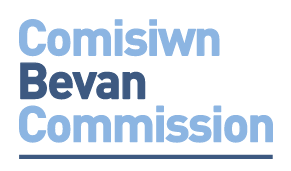 Based in the School of Management, the Bevan Commission is Wales leading health and care think tank. Established in 2008 to observe, interpret, analyse, scrutinise, advise and comment on health-related matters in Wales. Its role now is to provide independent, authoritative advice to the Welsh Government and leaders across NHS Wales, the UK and internationally. The Commission translates its thinking into practice through a number of different means, including the innovation programmes such as the ‘Bevan Exemplars’ programme which supports staff to develop their own innovations.https://www.bevancommission.org/ 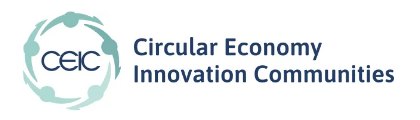 A School of Management initiative, the Circular Economy Innovation Communities (CEIC) project provides public sector organisations in the Cardiff Capital and Swansea Bay regions with the knowledge, skills, experience and ideal environment to collaboratively identify and solve common challenges through solutions that are resource-efficient, resilient and low-carbon by design. CEIC deliver a 10 month programme with stakeholder engagement, workshops, site visits, action learning, peer learning and support, expert master-class support and implementation support. CEIC works with business and the public sectorhttps://ceicwales.org.uk/ 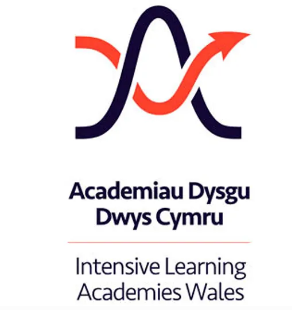 The school hosts two Welsh Government supported Intensive Learning Academies which support innovation, from the incremental to transformative across Health & Social Care. Involving public, private and third sectors through a case-based learning and practice approach, drawing upon front-line activities of groups such as the NHS Innovation Leads through to international knowledge and expertise of international partners and networks. The Value-Based Health and Care Academy is aimed at Leaders and Senior Managers with an interest in developing knowledge and insight in how to develop and engage with Value-Based Health and Care (VBHC) systems and services https://www.swansea.ac.uk/som/vbhc-academy/ The All-Wales Intensive Learning Academy for Innovation in Health and Social Care has been developed to deliver a world-class learning, research and teaching base that will equip leaders with the confidence, skills and capability to realise innovation in health & care and wellbeing.https://www.swansea.ac.uk/som/innovation-academy/The school hosts two Welsh Government supported Intensive Learning Academies which support innovation, from the incremental to transformative across Health & Social Care. Involving public, private and third sectors through a case-based learning and practice approach, drawing upon front-line activities of groups such as the NHS Innovation Leads through to international knowledge and expertise of international partners and networks. The Value-Based Health and Care Academy is aimed at Leaders and Senior Managers with an interest in developing knowledge and insight in how to develop and engage with Value-Based Health and Care (VBHC) systems and services https://www.swansea.ac.uk/som/vbhc-academy/ The All-Wales Intensive Learning Academy for Innovation in Health and Social Care has been developed to deliver a world-class learning, research and teaching base that will equip leaders with the confidence, skills and capability to realise innovation in health & care and wellbeing.https://www.swansea.ac.uk/som/innovation-academy/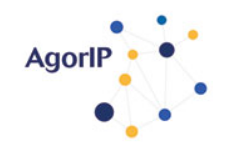 AgorIP works across all sectors from business, to academic and to the NHS to help realise the potential of ideas, product or research. Our team of experts help take “IP” to the marketplace and help make it a commercial success.  The project works across three main themes that relate to the UN SDGs:Equal opportunities, gender mainstreaming and the Welsh Language – reducing injustice and promoting social cohesion, while providing opportunities to increase prosperity and address imbalances in earnings in Wales.Sustainable development – ensuring projects meet social, economic and environmental objectives simultaneously. Preserving, protecting and improving the environment, providing a high quality, attractive place for people to live and work in Wales.Tackling poverty and social exclusion – helping those most in need and preventing future generations from experiencing poverty. The commitments focus on actions to create sustainable employment and progression opportunities and will help people to access those opportunitieshttps://www.agorip.com/AgorIP works across all sectors from business, to academic and to the NHS to help realise the potential of ideas, product or research. Our team of experts help take “IP” to the marketplace and help make it a commercial success.  The project works across three main themes that relate to the UN SDGs:Equal opportunities, gender mainstreaming and the Welsh Language – reducing injustice and promoting social cohesion, while providing opportunities to increase prosperity and address imbalances in earnings in Wales.Sustainable development – ensuring projects meet social, economic and environmental objectives simultaneously. Preserving, protecting and improving the environment, providing a high quality, attractive place for people to live and work in Wales.Tackling poverty and social exclusion – helping those most in need and preventing future generations from experiencing poverty. The commitments focus on actions to create sustainable employment and progression opportunities and will help people to access those opportunitieshttps://www.agorip.com/Principle Six: DialogueThe School of Management has developed a wide range of external partnerships through which dialogue on the sustainable development goals is either taking place or will be developed.  However, internal dialogue is also key to promoting the SDGs and UN PRME.  Key stakeholders for internal dialogue include students, academic colleagues, professional service colleagues and the wider university.The creation and maintenance of fruitful dialogue with stakeholders is central to the development of our commitment to UN PRME.  The following examples illustrate the approaches we are taking at strategic and operational levels.The School Strategy ProcessThe process of strategic framework formulation is inextricably linked to its successful implementation. The school strategy 2021-27 has been created through a series of staff and stakeholder consultations and guided by the five pillars and four commitments of the university ‘Strategic Vision and Purpose’.This means the school strategy was created through dialogue, within the broad parameters of the university vision.  That dialogue thoroughly embraced the four commitments to social responsibility, making a difference, taking a global perspective and striving for excellence.Sustainability emerged as a key priority for the school, and this was defined broadly to match the UN SDGs and the premises of the Welsh ‘Wellbeing of Future Generations Act’ (2015).  As can be seen under ‘Purpose and Values’ above, commitment to the UN SDGs is built into our mission statement.  This would arguably not have happened as effectively without a dialogic approach to strategy formulation. Dissemination of the school’s strategic priorities is now taking place to internal and external stakeholders.School Colleague Involvement in UN PRMEThe strategy formulation process above provided the opportunity to discuss becoming a participating member of PRME, and then this became part of the conversation in terms of implementing the school strategy.UN PRME was also discussed at all-school staff meetings and email communications were used to set up an implementation group that began to meet regularly online to focus on the production of this report.The implementation group includes an excellent spread of academic staff of different levels of experience and seniority, as well as professional services colleagues who have in some cases taken on leading roles in the process.  The group contains the programme director of the MBA, drawing on recent experience of responsible programme design, as well as the programme directors of our large BSc in Business Management, and the Doctor of Business Administration.  There is also a blend of research active and teaching-focused colleagues, as well as those involved in outward-facing enterprise and innovation roles.Moving forward in 2022, the next stage is to establish leadership roles for aspects of the implementation of UN PRME principles, as well as creating a multi-disciplinary ‘community of interest’. This community is deliberately not being characterised as a nascent research centre because we want it to be inclusive of those focusing on learning and teaching as well as research and innovation.  It should also be open to non-academic colleagues because the UN SDGs represent issues that affect the operation of our institution as well as informing teaching, research and innovation.This community plans to invite guest speakers on a broad range of sustainability-related topics, as well as providing opportunities for colleagues to show-case their own research or teaching practice.Programme RedesignThe process of undergraduate programme restructuring will include sustainability, equality and diversity among five cross-cutting themes.  This is being communicated to all stakeholders involved in consultation on programme design, including students, module leaders, senior colleagues and external stakeholders such as professional bodies.  The imperative to embed the UN SDGs into as many aspects of our learning and teaching as possible is also being communicated as part of this consultative process.Ethics and Sustainability QuestionnaireIn 2021-22 we began to use an ethics and sustainability questionnaire to measure the impact of our education on learners understanding of ethics and sustainability in business.  This is designed not only to garner information from our students but also to stimulate debate in the student body about these issues.During the programme redesign described above, students will be overtly engaged on the topic of sustainability, and the part that it should play in new modules and assessments.  For example, larger assessments spanning several modules are being considered, and the key themes underpinning the programme, including sustainability, will potentially be written into the assessment requirements.External CollaborationsThe range of partnerships and collaborations in which the school engages has been displayed through examples in the previous section.  All of these offer the opportunity to promote the school and university’s commitment to responsibility and sustainability.This happens overtly through initiatives such as CEIC, but it is also implicit in much of the other work, especially in those programmes and collaborations designed to make a difference in the sphere of health and care, such as the Bevan Commission and the Intensive Learning Academies.There are other examples of the school promoting its reputation for sustainability (defined broadly) through various activities.For example, we have worked with Swansea City Council and other local authorities to stimulate social and economic development in the region.  Colleagues in the fields of enterprise and innovation produced underpinning research and formed an integral part of the team that succeeded in securing the City Region City Deal, projected to create over 9,000 jobs and result in £1.8 billion of investment.  These endeavours continue as we contribute to a range of projects related to key societal challenges such as climate change, digitization, wellbeing and the need for advanced manufacturing.During the pandemic, School colleagues have worked with Neath Port Talbot Council on a project involving 63 schools, designed to use digital and social media marketing to improve attendance and achievement in the 11 to 18 age range.School of Management colleagues have also led the Local Area Coordination (LAC) project, which is based around local community coordinators working on community cohesion with individuals and local businesses.  The underpinning research has led to all of Swansea City being covered by local area coordinators, with the School providing initial funding for a coordinator in the early years of the project.  We recognise moving forward that active membership of UN PRME offers the opportunity to more explicitly communicate our commitment to the SDGs and to stimulate debate among our stakeholders.PrincipleObjectives (next 24 Months)Measures and outcomesOne and Two: Purpose and ValuesDisseminate and embed strategic priorities across the school.Communicate to key institutional and external stakeholders.Embedded sustainability and UNPRME into our new School StrategyAudit the extent of UN SDG related research and teaching going forward.Sustainability and UNPRME embedded in draft strategy (2021-22) as a strategic priority.Production of a continuous audit document.Three: MethodUse of a sustainability and ethics questionnaire to measure the impact of our education on learners’ understanding.Repeat questionnaire to measure improvement in sustainable education.Deliver CEIC programme.Launch new MSc Management (Sustainable Business) programme Launch new MSc Sustainable Finance programmeEmbed UNPRME in UG and PG programmes by September 2023.Create shareable set of SDG related case studies and teaching materials.Re-design BSc Business Management Levels 2 and 3 curriculum to embed sustainability as a cross-cutting theme.New Master of Business Administration Programme designed to encourage a critical approach to organisational purpose.Pilot and Evaluate Climate Emergency Education for students on undergraduate programme in SchoolResults collected and analysed January 2022.Improved responses and response rates for surveyDeliver CEIC training to all sectors. Two cohorts per annum.Recruit students for Sept 2022Approve and recruit students for September 2023Curriculum Audit for SDGs by Dec 2022Creation of online knowledge repository of cases and materials.Re-designed curriculum improved by 2024The MBA has recruited three cohorts of students.  Its ‘Exploring Organisational Purpose’ module has been adopted into other executive education offerings in healthcare and innovation.  Increase recruitment in line with school planning.Complete pilot and evaluation. Plan for full school roll-out.Four: ResearchSupport the creation of research outputs relating to the sustainable development goals and grow the number of research publications from 2021 baseline of 18 over last 2 yearsExpand the number of DBA and PhD students studying topics related to the UN sustainable development goals.Establish a school-based ‘Community of Interest’ for researchers and scholars based on the UN sustainable development goals.Target 40 over 2022 and 2023. 6+ per year. Number of staff and breadth of disciplines.  Engagement with existing research centres.Five: PartnershipContinue CEIC leadership programme working with local government and public sector. Deliver Intensive Learning Academy programme on Value Based Health and Care and Innovation and Transformation. Working with the NHS and and Care Council for Wales. The AgorIP project will continue to support open IP across the Health and Public Sector in Wales.Continue to support and deliver the work of the Bevan CommissionFurther 3 cohorts start and 5 full cohorts to complete the programmeRecruit cohorts of MSc students in 2022 and 2023Continued growth of investment in the cross cutting themes and registering of patents.8 Innovation Programmes4+ Bevan Events Support 100+ innovationsSix: DialogueRepeat sustainability and ethics questionnaire annually.Follow questionnaire with focus groups on sustainable business education.65% understand how to act ethically70% understand how to act sustainablyMinimum of one focus group per year per programme on the sustainable development goals.Seven: Organisational PracticeMaintain Athena SWAN SilverEstablish baseline benchmarks for staff and student travelAnnual monitoring of progress against Athena Swan.ModuleLevelProgrammesSubject(s)SDGsCreating Sustainable ValueMMBASustainability, Ethics8, 9, 10, 12Corporate Governance and EthicsUGBSc Accounting and FinanceEthics, governance, standards8, 10, 12, 16Social Aspects of OrganisationsUGBSc Business ManagementSocial consequences of business8, 12Corporate Social ResponsibilityUGBSc Business ManagementGlobalisation, Sustainability, Development8, 12Sustainable Tourism UGBSc International Tourism ManagementEnvironmental impact, sustainability, community8, 10, 11, 12Sustainability and Environmental Management.UG, level 6 MBSc Business ManagementMSc ManagementSustainability, Environmental Management, Climate Change6, 8, 9, 12, 15Tourism and SocietyUG, Level 4BSc International Tourism ManagementEconomic, social, environmental impact of tourism, globalisation8, 10, 11, 12Leading with IntegrityMMBAEthics, Diversity, Inclusivity12, 16Exploring Organisational PurposeMMBAGlobalisation, uncertainty, value12, 16Artificial Intelligence – Principles and ConceptsMMSc ManagementEthics, societal impacts8, 12, Marketing EthicsUGBSc Business Management, BSc MarketingEthics, 12, 16Business EthicsUGBSc Business ManagementEthics12, 16International Corporate Governance and EthicsMMSc Finance programmesGovernance, ethics, standards12, 16Current Issues in EconomicsUGBSc EconomicsEnvironmental Economics3, 5, 7, 12Environmental and Resource EconomicsUGBSc EconomicsEnvironmental Economics, Climate Change, Sustainability7, 12, 13Energy EconomicsMMSc EconomicsRenewable Energy7, 12, 13Development EconomicsMMSc EconomicsSustainable Development, Environment1, 2, 8, 9, 10, Prudent Health and CareMMSc Advanced Health Care ManagementGood Health and Wellbeing3Value-Based Health and CareMMSc Advanced Health Care ManagementGood Health and Wellbeing3Complex Health and Care, People and SystemsMMSc Advanced Health Care ManagementGood Health and Wellbeing3Climate ChangeQ9. As a result of my studies I understand how to consider climate change in relation to my expected field of workQ8. Climate change is important to the industry or subject I have learnt aboutQ7. I have learnt about climate change in my programme of studySustainabilityQ6. As a result of my studies I understand how to act sustainably in relation to my expected field of workQ5. Sustainability is important to the industry or subject I have learnt aboutQ4.  I have learnt about sustainability in my programme of studyEthical behaviourQ3. As a result of my studies I understand how to behave ethically in relation to my expected field of workQ2. Ethical behaviour is important to the industry or subject i have learnt aboutQ1. I have learnt about ethical behaviour in my programme of study% Agree 2021-22Target 2022-23As a result of my studies I understand how to consider ethicsin relation to my expected field of work59%65%As a result of my studies I understand how to act sustainably in relation to my expected field of work66%70%TypeOutput TitleAuthorsDate First Appeared OnlineDate of Publication YearJournalPublisherConference contributionWomen's Mountaineering Tourism: an empirical investigation of its theoretical constraint and benefit dimensionsTiffany Low,2017Sustainable Tourism Development: Issues, Challenges and DebatesSustainable Tourism Development: Issues, Challenges and DebatesJournal articleThe social benefits of kaizen initiatives in healthcare: an empirical studyNicholas Rich,05/02/20182018International Journal of Operations & Production ManagementEmeraldJournal articleWomen’s mountaineering: accessing participation benefits through constraint negotiation strategiesTiffany Low,14/05/20202020Leisure StudiesInforma UK LimitedJournal articleMobile services use and citizen satisfaction in government: integrating social benefits and uses and gratifications theoryYogesh Dwivedi,14/05/20212021Information Technology & PeopleEmeraldChapter in bookSocial Entrepreneurship: Policies and Practice in MalaysiaRobert Bowen,0Entrepreneurial activity in Malaysia: a country level perspectiveJournal articleSustainability and legitimacy theory: The case of sustainable social and environmental practices of SMEsMohamed Elmagrhi,0Business Strategy and the EnvironmentJournal articleImmigrants’ socio-economic achievements and cultural diversityAnnie Tubadji,07/08/20172017International Journal of ManpowerEmeraldJournal articleWell-Being and the Social Environment of Work: A Systematic Review of Intervention StudiesCigdem Gedikli,16/08/20172017International Journal of Environmental Research and Public HealthJournal articleFor reflexivity as an epistemic criterion of ontological coherence and virtuous social theorizingChristoforos Bouzanis,14/09/20172017History of the Human SciencesResearch report for external bodyGender and unemployment. Analysis of Understanding Society: the UK Household Longitudinal Survey. Technical report and appendicesCigdem Gedikli,31/10/20172017Journal articleDiscrimination, Social Capital, and Financial Constraints: The Case of Viet NamSasha Talavera,06/11/20172017World DevelopmentConference contributionWe're happy to help: exploring the socio-economic impact of voluntourism on local residents in Cusco, PeruTiffany Low,2017International Conference on tourism, ethics and global citizenship: connecting the dotsInternational Conference on tourism, ethics and global citizenship: connecting the dotsChapter in bookFrom Cultures of Resistance to the New Social MovementsElaine Forde,2017Self-build Homes: Social discourse, experience, directionsUCL PressJournal articleFemale Autonomy, Social Norms and Intimate Partner Violence against Women in TurkeyOkan Yilmaz,26/12/20172018The Journal of Development StudiesRoutledgeJournal articleThe social benefits of kaizen initiatives in healthcare: an empirical studyNicholas Rich,05/02/20182018International Journal of Operations & Production ManagementEmeraldJournal article“Technology enabled Health” – Insights from twitter analytics with a socio-technical perspectiveGareth Davies,25/07/20182018International Journal of Information ManagementJournal articleSocial enterprises operating in the South Wales valleys: a Delphi study of persistent tensionsPaul Jones,11/12/20182018Social Enterprise JournalEmerald Publishing LtdChapter in bookSubsistence Entrepreneurship: The Role of Collaborative Innovation, Sustainability and Social GoalsPaul Jones,05/04/20192019Subsistence EntrepreneurshipSpringerJournal articleTowards an Ethical and Trustworthy Social Commerce Community for Brand Value Co-creation: A trust-Commitment PerspectiveNick Hajli,22/05/20192019Journal of Business EthicsWorking paperReaction Asymmetries to Social Responsibility Index Recomposition: A Matching Portfolio ApproachWanling Qiu,02/12/20192019Journal articleGeneral managerial skills and corporate social responsibilityXicheng Liu,05/11/20192020Journal of Empirical FinanceElsevier BVChapter in bookReturn on Investment in Social Media Marketing: Literature Review and Suggestions for Future ResearchYogesh Dwivedi,12/11/20192020Digital and Social Media MarketingSpringer International PublishingJournal articleConsumers’ value co-creation in sharing economy: The role of social support, consumers’ ethical perceptions and relationship qualityNick Hajli,19/11/20192020Technological Forecasting and Social ChangeJournal articleThe effect of institutional investors’ distraction on firms’ corporate social responsibility engagement: evidence from ChinaPaul Jones,12/05/20202020Review of Managerial ScienceSpringer Science and Business Media LLCJournal articleThe Role of Childhood Participation in Cultural Activities in the Promotion of Pro-Social Behaviours in Later LifeBrian Garrod,17/07/20202020SustainabilityMDPI AGJournal articlePublic perceptions and experiences of social distancing and social isolation during the COVID-19 pandemic: a UK-based focus group studySimon Williams, Kim Dienes,20/07/20202020BMJ OpenBMJChapter in bookSocial tourism in later lifeJocelyn Finniear,01/09/20202020Handbook of Social TourismEdward Elgar PublishingJournal articleSocial entrepreneurship orientation: Drivers of success for start-ups and established industrial firmsPaul Jones,07/07/20202021Industrial Marketing ManagementElsevier BVJournal articleDo foreign institutional investors drive corporate social responsibility? Evidence from listed firms in ChinaZhe Li,21/07/20202021Journal of Business Finance & AccountingWileyJournal articleOn the intellectual structure and influence of tourism social science researchYogesh Dwivedi,23/01/20212021Annals of Tourism ResearchElsevier BVEdited bookUniversities and Entrepreneurship: Meeting the Educational and Social ChallengesPaul Jones,10/02/20212021Universities and Entrepreneurship: Meeting the Educational and Social ChallengesEmerald Publishing LimitedChapter in bookUniversities and Entrepreneurship: Meeting the Educational and Social ChallengesPaul Jones, 15/02/20212021Universities and Entrepreneurship: Meeting the Educational and Social ChallengesEmerald Publishing LimitedJournal articleMobile services use and citizen satisfaction in government: integrating social benefits and uses and gratifications theoryYogesh Dwivedi,14/05/20212021Information Technology & PeopleEmeraldJournal articleForty Years of Climate and Land-Cover Change and its Effects on Tourism Resources in Kilimanjaro National ParkSarah Nicholls,22/01/20192019Tourism Planning & DevelopmentInforma UK LimitedJournal articleBridging the gap between circular economy and climate change mitigation policies through eco-innovations and Quintuple Helix ModelPaul Jones,20/08/20202020Technological Forecasting and Social ChangeElsevier BVJournal articleExamining antecedents of consumers’ pro-environmental behaviours: TPB extended with materialism and innovativenessYogesh Dwivedi,31/01/20200Journal of Business ResearchElsevier BVJournal articleSustainability and legitimacy theory: The case of sustainable social and environmental practices of SMEsMohamed Elmagrhi,0Business Strategy and the EnvironmentJournal articleAppraising the influence of pro-environmental self-identity on sustainable consumption buying and curtailment in emerging markets: Evidence from China and PolandAnita Zhao,06/10/20172018Journal of Business ResearchElsevierJournal articleGame of Regional Environmental Policy: Europe and USIlias Asproudis,15/03/20182018Journal of Industry, Competition and TradeJournal articleA study of environmental policies and regulations, governance structures, and environmental performance: The role of female directorsMohamed Elmagrhi,06/11/20182019Business Strategy and the EnvironmentWileyJournal articleImpacts of environmental disturbances on housing prices: A review of the hedonic pricing literatureSarah Nicholls,03/06/20192019Journal of Environmental ManagementConference contributionRural Wales a Space for Environmental EntrepreneurshipRobert Bowen,2019ISBE 2019Website contentFree public transport is great news for the environment but it's no silver bulletAnsgar Wohlschlegel,2019The ConversationJournal articleEnvironmental Technological Choice in a Cournot-Bertrand ModelIlias Asproudis,22/04/20202020Journal of Industry, Competition and TradeSpringer Science and Business Media LLCJournal articleImpact of governance structures on environmental disclosures in the Middle East and AfricaMohamed Elmagrhi,11/05/20202020Corporate Governance: The International Journal of Business in SocietyEmeraldJournal articleEnvironmental management practices and financial performance using data envelopment analysis in Japan: The mediating role of environmental performanceMohamed Elmagrhi,04/12/20202020Business Strategy and the EnvironmentWileyJournal articleEnvironmental performance, sustainability, governance and financial performance: Evidence from heavily polluting industries in ChinaMohamed Elmagrhi,09/02/20212021Business Strategy and the EnvironmentWileyChapter in bookRole of Smart Cities in Creating Sustainable Cities and Communities: A Systematic Literature ReviewYogesh Dwivedi,19/05/20190ICT Unbounded, Social Impact of Bright ICT AdoptionIFIP WG 8.6 International Conference on Transfer and Diffusion of ITJournal articleEmbedding Sustainability into the Tourism Planning Process: Evidence from MichiganSarah Nicholls,28/02/20210International Journal of Sustainable Development and PlanningJournal articleSustainability and legitimacy theory: The case of sustainable social and environmental practices of SMEsMohamed Elmagrhi,0Business Strategy and the EnvironmentJournal articleManaging Corporate Sustainability with a Paradoxical Lens: Lessons from Strategic AgilitySimon Brooks,29/05/20172017Journal of Business EthicsChapter in bookGuidelines for Maintaining Sustainable Entrepreneurial CentresPaul Jones,31/12/20172017Entrepreneurship CentresPalgrave MacmillanJournal articleAppraising the influence of pro-environmental self-identity on sustainable consumption buying and curtailment in emerging markets: Evidence from China and PolandAnita Zhao,06/10/20172018Journal of Business ResearchElsevierJournal articleTourism & sustainable developmentCarl Cater,10/07/20182018Journal on tourism & sustainabilityJournal articleEnablers to implement sustainable initiatives in agri-food supply chainsYogesh Dwivedi, Nripendra Rana, Nicholas Rich,18/07/20182018International Journal of Production EconomicsJournal articleBoundary crossing ahead: perspectives of entrepreneurship by sustainability educators in higher educationPaul Jones,31/10/20182018Journal of Small Business & EntrepreneurshipRoutledge Taylor & FrancisChapter in bookEntrepreneurship and the Sustainable Development GoalsPaul Jones,31/10/20182018Entrepreneurship and the Sustainable Development GoalsEmerald Publishing LtdEdited bookEntrepreneurship and the Sustainable Development GoalsPaul Jones,31/10/20182018Emerald Publishing LtdEdited bookSustainable Entrepreneurship: The Role of Collaboration in the Global EconomyPaul Jones,04/04/20192019SpringerChapter in bookSubsistence Entrepreneurship: The Role of Collaborative Innovation, Sustainability and Social GoalsPaul Jones,05/04/20192019Subsistence EntrepreneurshipSpringerConference contributionStudents exploring power and privilege in engineering design for sustainable community developmentPatricia Xavier, Catherine Groves, Gabrielle Orbaek White,13/12/20192019The proceedings of the 7th Annual Conference of the UK and Ireland Engineering Education Research NetworkJournal articleThe inherent tensions within sustainable supply chains: a case study from BangladeshYogesh Dwivedi, Laurie Hughes, Hatice Kizgin,29/12/20192019Production Planning & ControlInforma UK LimitedJournal articleSustainable consumption from the consumer’s perspective: Antecedents of solar innovation adoptionYogesh Dwivedi,29/09/20192020Resources, Conservation and RecyclingJournal articleSustainable supply chain for disaster management: structural dynamics and disruptive risksYogesh Dwivedi,09/07/20202020Annals of Operations ResearchSpringer Science and Business Media LLCJournal articleApplication of industry 4.0 technologies in SMEs for ethical and sustainable operations: Analysis of challengesYogesh Dwivedi,08/09/20202020Journal of Cleaner ProductionElsevier BVConference contributionCritical reflection as a pathway for students to identify and challenge structures of power in engineering for sustainable developmentCatherine Groves,2020Journal articleRole of institutional pressures and resources in the adoption of big data analytics powered artificial intelligence, sustainable manufacturing practices and circular economy capabilitiesYogesh Dwivedi,01/11/20202021Technological Forecasting and Social ChangeElsevier BVJournal articleMoving from service to sustainable services: a healthcare case studySharon Williams,01/01/20212021International Journal of Productivity and Performance ManagementEmeraldJournal articleLockdown and sustainability: An effective model of information and communication technologyYogesh Dwivedi, Nripendra Rana,05/01/20212021Technological Forecasting and Social ChangeElsevier BVJournal articleCritiquing a Utopian idea of Sustainable Consumption: A Post-Capitalism PerspectiveAnita Zhao,08/01/20212021Journal of MacromarketingSAGE PublicationsJournal articleEnvironmental performance, sustainability, governance and financial performance: Evidence from heavily polluting industries in ChinaMohamed Elmagrhi,09/02/20212021Business Strategy and the EnvironmentWileyJournal articlePlanning for sustainable tourism development in Wales: an analysis of destination management plansKate Organ, Sarah Nichols, Beth Cummings,26/02/20212021Welsh Economic ReviewCardiff University Press